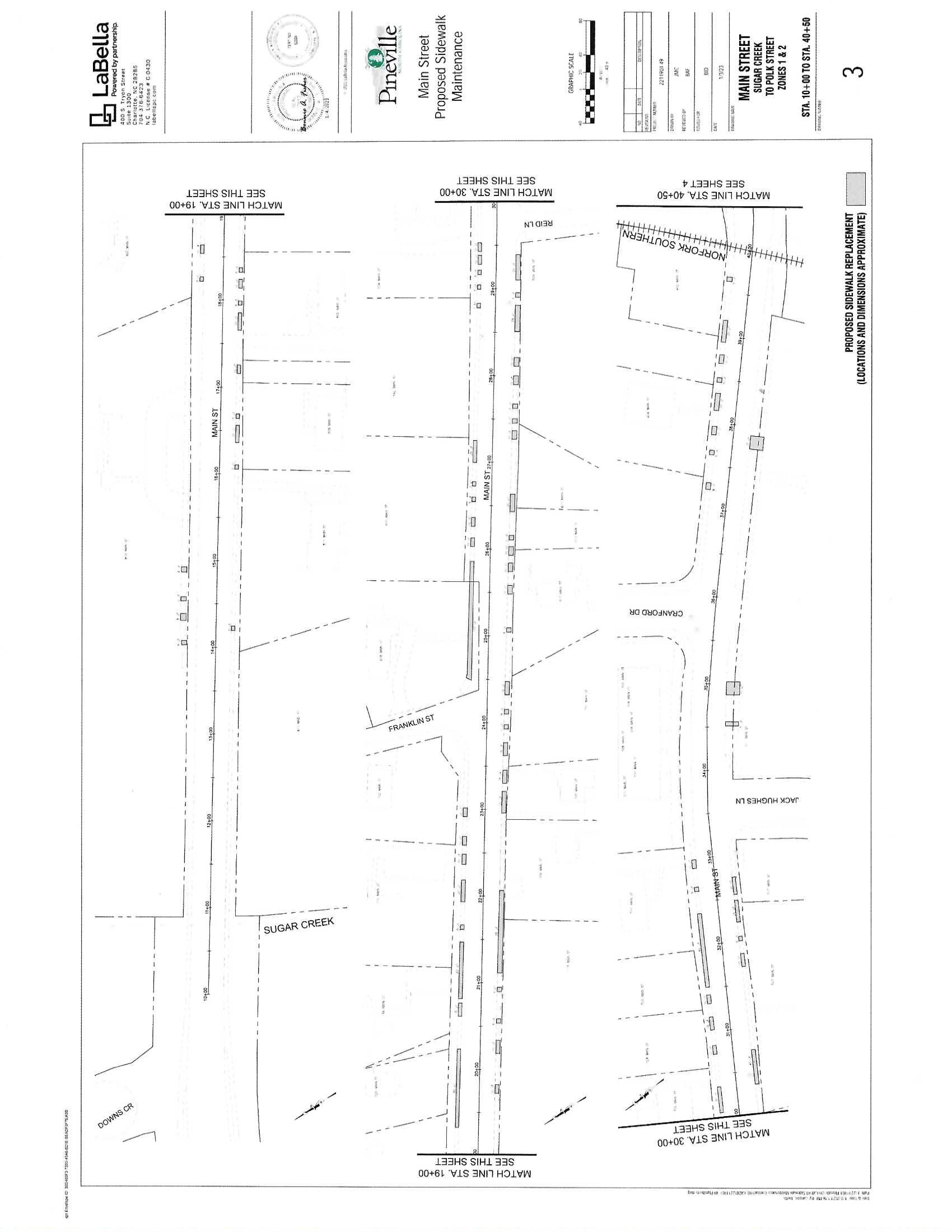           Sidewalks on South Side of Hwy 51:  Work is scheduled to begin in May, depending on weather.